ҠАРАР     	                                                                    РЕШЕНИЕ«23» декабрь 2022 й.                                  № 228                                 «23» декабря 2022 г.О     бюджете    сельского           поселения Кандринский сельсовет  муниципального района Туймазинский район  Республики Башкортостан  на 2023 год и на плановый период 2024 и 2025 годовВ соответствии со ст. 9, 153, 184.1 Бюджетного кодекса Российской Федерации Совет сельского поселения Кандринский сельсовет муниципального района Туймазинский район Республики Башкортостан РЕШИЛ:Утвердить основные характеристики бюджета сельского поселения Кандринский сельсовет муниципального района Туймазинский район Республики Башкортостан (далее - бюджет сельского поселения) на 2023 год:прогнозируемый общий объем доходов бюджета сельского поселения в сумме 22074650,0 рублей;общий объем расходов бюджета сельского поселения в сумме 22074650,0 рублей;дефицит бюджета сельского поселения в сумме 0,0 рублей;верхний предел муниципального внутреннего долга сельского поселения на 1 января 2024 года в сумме 0,0 рублей.2. Утвердить основные характеристики бюджета сельского поселения на плановый период 2024 и 2025 годов:прогнозируемый общий объем доходов бюджета сельского поселения на 2024 год в сумме 21338050,0 рублей и на 2025 год в сумме 21403650,0 рублей;общий объем расходов бюджета сельского поселения на 2024 год в сумме 21338050,0  рублей, в том числе условно утвержденные расходы в сумме 461000,0 рублей, и на 2025 год в сумме 21403650,0 рублей, в том числе условно утвержденные расходы в сумме 923500,0 рублей; дефицит бюджета сельского поселения на 2024 год в сумме 0,0 рублей и на 2025 год в сумме 0,0 рублей; верхний предел муниципального внутреннего долга сельского поселения на 1 января 2025 года в сумме 0,0 рублей и на 1 января 2026 года в сумме 0,0 рублей.3. Установить, что при зачислении в бюджет сельского поселения безвозмездных поступлений в виде добровольных взносов (пожертвований) юридических и физических лиц для казенного учреждения, находящегося в ведении соответствующего главного распорядителя средств бюджета сельского поселения, на сумму указанных поступлений увеличиваются бюджетные ассигнования соответствующему главному распорядителю средств бюджета сельского поселения для последующего доведения в установленном порядке до указанного казенного учреждения лимитов бюджетных обязательств для осуществления расходов, соответствующих целям, на достижение которых предоставлены добровольные взносы (пожертвования).4. Установить поступления доходов в бюджет сельского поселения на 2023 год и на плановый период 2024 и 2025 годов согласно приложению № 1 к настоящему решению.5. Казначейское обслуживание казначейских счетов, открытых Администрации сельского поселения Кандринский сельсовет муниципального района Туймазинский район Республики Башкортостан, осуществляется Управлением Федерального казначейства по Республике Башкортостан в порядке, установленном бюджетным законодательством Российской Федерации.6. Средства, поступающие во временное распоряжение получателей средств бюджета сельского поселения, учитываются на казначейском счете, открытом Администрации сельского поселения Кандринский сельсовет муниципального района Туймазинский район Республики Башкортостан в Управлении Федерального казначейства по Республике Башкортостан с учетом положений бюджетного законодательства Российской Федерации, с отражением указанных операций на лицевых счетах, открытых получателям средств бюджета сельского поселения в Управлении Федерального казначейства по Республике Башкортостан.7. Утвердить в пределах общего объема расходов бюджета сельского поселения, установленного пунктами 1,2 настоящего решения, распределение бюджетных ассигнований:по разделам, подразделам, целевым статьям (муниципальным программам сельского поселения и непрограммным направлениям деятельности), группам видов расходов классификации расходов бюджетов на 2023 год и на плановый период 2024 и 2025 годов согласно приложению № 2 к настоящему решениюпо целевым статьям (муниципальным программам сельского поселения и непрограммным направлениям деятельности), группам видов расходов классификации расходов бюджетов на 2023 год и на плановый период 2024 и 2025 годов согласно приложению № 3 к настоящему решению.8. Утвердить ведомственную структуру расходов бюджета сельского поселения: на 2023 год и на плановый период 2024 и 2025 годов согласно приложению №4 к настоящему решению.9. Установить, что в 2023-2025 годах из бюджета сельского поселения в соответствии с пунктом 2 статьи 78.1 Бюджетного кодекса Российской Федерации предоставляются субсидии:1) общественным объединениям, реализующим общественно полезные (значимые) программы (мероприятия) в сфере социальной защиты населения;2) некоммерческой организации Фонд «Региональный оператор капитального ремонта общего имущества в многоквартирных домах, расположенных на территории Республики Башкортостан» на поддержку проведения капитального ремонта общего имущества в многоквартирных домах.10. Установить верхний предел муниципального внутреннего долга по муниципальным гарантиям в валюте Российской Федерации на 1 января 2024 года в сумме 0,0 рублей, на 1 января 2025 года в сумме 0,0 рублей и на 1 января 2026 года в сумме 0,0 рублей.11. Установить:верхний предел муниципального внутреннего долга на 1 января 2024 года в сумме 0,0 рублей, на 1 января 2025 года в сумме 0,0 рублей и на 1 января 2026 года в сумме 0,0 рублей, в том числе верхний предел долга по муниципальным гарантиям в валюте Российской Федерации на 1 января 2024 года в сумме 0,0 рублей, на 1 января 2025 года в сумме 0,0 рублей и на 1 января 2026 года в сумме 0,0 рублей.12. Установить резервный фонд Администрации сельского поселения Кандринский сельсовет муниципального района Туймазинский район на 2023 год в сумме 70000,0 рублей, на 2024 год в сумме 70000,0 рублей, на 2025 год в сумме 70000,0 рублей.13. Установить, что остатки средств бюджета сельского поселения по состоянию на 1 января 2023 года в объеме не более одной двенадцатой общего объема расходов бюджета текущего финансового года направляются Администрацией сельского поселения Кандринский сельсовет муниципального района Туймазинский район на покрытие временных кассовых разрывов, возникающих в ходе исполнения бюджета сельского поселения.14. Установить в соответствии с пунктом 3 статьи 217 Бюджетного кодекса Российской Федерации, что  основанием для внесения изменений в сводную бюджетную роспись бюджета сельского поселения является распределение Администрацией сельского поселения Кандринский сельсовет муниципального района утвержденных бюджетных ассигнований, связанных с особенностями исполнения бюджета по следующим основаниям:1) использование средств резервного фонда Администрации сельского поселения Кандринский сельсовет муниципального района Туймазинский район;2) использование образованной в ходе исполнения бюджета сельского поселения Кандринский сельсовет муниципального района  экономии по отдельным разделам, подразделам, целевым статьям, группам видов расходов классификации расходов бюджетов;3) использование остатков средств бюджета сельского поселения Кандринский сельсовет муниципального района на 1 января 2023 года;4) принятие решений об утверждении программ сельского поселения Кандринский сельсовет муниципального района Туймазинский район и о внесении изменений в программы сельского поселения Кандринский сельсовет муниципального района.15. Настоящее решение вступает в силу с 1 января 2023 года.16. Настоящее решение обнародовать в установленном порядке и разместить на сайте Администрации сельского поселения Кандринский сельсовет муниципального района Туймазинский район Республики Башкортостан.17. Контроль за исполнением данного решения возложить на постоянную комиссию по бюджету, налогам, вопросам муниципальной собственности и развития предпринимательства (Сычков В.А.).Глава сельского  поселенияКандринский       сельсоветмуниципального      районаТуймазинский           районРеспублики  Башкортостан                              Р.Р.РафиковБашҠортостан Республикаһының Туймазы  районы муниципаль районының  Ҡандра ауыл советыауыл биләмәһе Советы452765, Ҡандра ауылы,  Ленин урамы, 16Тел. 8(34782) 4-74-52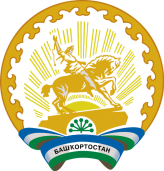 Совет сельского поселения Кандринский сельсоветмуниципального районаТуймазинский районРеспублики Башкортостан452765, село Кандры, ул.Ленина, 16Тел. 8(34782) 4-74-52